To The DirectorKorpurika Roychowdhury / Mukti Australia            Sub: Thanks giving letterRespected Madam,                 Myself Jagadhatri Maity currently studying BSc Nursing 4th Year in College of Nursing RN Tagore Hospital,a Unit Of Asia Heart Foundation. I have been selected as a TSS student by MUKTI from 2020. The scholarship is of great help for continuing my studies.                  I am very thankful to MUKTI and my sponsor for helping me so much with the scholarship. Your generosity has inspired me to help others and give back to the community.                   								 Yours truly                  								 Jagadhatri Maity                    								 14/01/2024(Jan 23, 2024)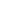 